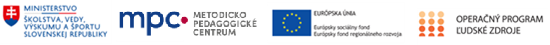 Národný projekt "Pomáhajúce profesie v edukácii detí a žiakov II"Oznámenie o voľnom pracovnom mieste v ZŠV zmysle §11a zákona č. 138/2019 Z. z. o pedagogických zamestnancoch a odbornýchzamestnancoch a o zmene a doplnení niektorých zákonov zverejňujeme informáciuo voľnom pracovnom mieste pedagogických zamestnancov:Názov a adresa zamestnávateľa: Obec Banské, Banské 320, 094 12Kategória voľného pracovného miesta: pedagogický asistent 2 pracovné miestaPodkategória: asistent učiteľa základnej školyKvalifikačné predpoklady: podľa zákona 138/2019 Z. z. o pedagogických zamestnancocha odborných zamestnancoch a o zmene a doplnení niektorých zákonov resp. podľa vyhláškyMinisterstva školstva, vedy, výskumu a športu Slovenskej republiky z 23. decembra 2019 okvalifikačných predpokladoch pedagogických zamestnancov a odborných zamestnancov.Požadované doklady:• žiadosť o prijatie do zamestnania,• profesijný životopis,• fotokópie dokladov o ukončenom vzdelaní,• súhlas so spracovaním osobných údajov,• čestné vyhlásenie o bezúhonnosti (u úspešných uchádzačov sa bude vyžadovať výpisz registra trestov, nie starší ako 3 mesiace• potvrdenie o telesnej a duševnej spôsobilosti na výkon činnosti.Termín nástupu: 01. 09. 2021Rozsah úväzku: 100 %Pracovný pomer na dobu: určitú do 31. 08. 2022Základná zložka mzdy (v hrubom):V zmysle zákona č. 552/2003 Z.z. o výkone práce vo verejnom záujme v znení neskoršíchpredpisov, zákona č. 553/2003 Z.z. o odmeňovaní niektorých zamestnancov pri výkone prácevo verejnom záujme a o zmene a doplnení niektorých zákonov v znení neskorších predpisov anariadenia vlády č. 388/2018 Z.z., ktorým sa ustanovujú zvýšené stupnice platových tarífzamestnancov pri výkone práce vo verejnom záujme.Potrebné doklady doručte najneskôr do 16. 08. 2021 do 13:00 hod na adresu:Obec Banské, Banské 320, 094 12Žiadosti doručené po stanovenom termíne nebudú akceptované a nebudú do výberuzamestnanca zaradené. Vyhlasovateľ si vyhradzuje právo nezaradiť do výberu zamestnancatých uchádzačov, ktorí nespĺňajú požadované podmienky. Uchádzači spĺňajúci predpokladysa zúčastnia osobného pohovoru, ktorý sa uskutoční dňa 19. 08. 2021 v čase od 10:00 hod v budoveOcÚ Banskétel: 0918 869 168 e-mail: stanislav.malos@banske.dcom.sk